JA-188P室外无线探测器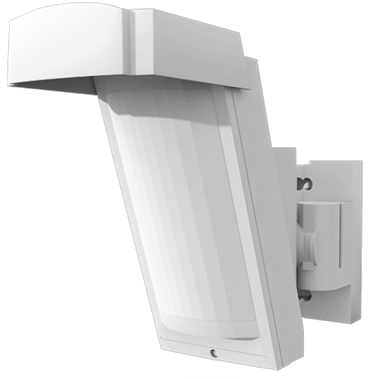 该探测器是JABLOTRON100系统的可选配件之一，设计用于室外环境，探测人体入侵；此探测器采用双PIR传感器设计，需同时触发两个探测区域才能触发警报，并且此探测器加入了了环境识别电路，最大程度降低了误报风险。技术参数电源：3节LS14500（AA 3.6V 2Ah）锂电池电池寿命：约3年（120s节电模式）通讯范围：300米空旷区域探测范围：12米85°安装高度：2.5-3米探测速度：1.3-1.5ms节电模式：5s或者120s防护等级：IP55工作环境：-20至60°C；95%